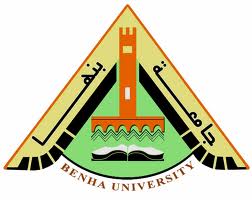 كلية التربيةشئون الطلابكشـــــــف أسمـــــــــاء الطــــلاب الفرقـــــة الثانية (عام)               شعبــة رياضيات للعـــــــام الجامعــــــي 2016/2017 مسئول الفرقة             	   المراجع                                  مدير شئون الطلاب كلية التربيةشئون الطلابكشـــــــف أسمـــــــــاء الطــــلاب الفرقـــــة الثانية (عام)               شعبــة رياضيات للعـــــــام الجامعــــــي 2016/2017 مسئول الفرقة             	   المراجع                                  مدير شئون الطلاب  كلية التربيةشئون الطلابكشـــــــف أسمـــــــــاء الطــــلاب الفرقـــــة الثانية (عام)شعبــة رياضيات للعـــــــام الجامعــــــي 2016/2017مسئول الفرقة             	   المراجع                                  مدير شئون الطلاب  كلية التربيةشئون الطلابكشـــــــف أسمـــــــــاء الطــــلاب الفرقـــــة الثانية (عام)               شعبــة رياضيات للعـــــــام الجامعــــــي 2016/2017 مسئول الفرقة             	   المراجع                                  مدير شئون الطلاب كلية التربيةشئون الطلابكشـــــــف كشـــــــف أسمـــــــــاء الطــــلاب الفرقـــــة الثانية (عام)               شعبــة رياضيات للعـــــــام الجامعــــــي 2016/2017 مسئول الفرقة             	   المراجع                                  مدير شئون الطلاب   كلية التربيةشئون الطلابكشـــــــف كشـــــــف أسمـــــــــاء الطــــلاب الفرقـــــة الثانية (عام)               شعبــة رياضيات للعـــــــام الجامعــــــي 2016/2017 مسئول الفرقة             	   المراجع                                   مدير شئون الطلاب     كلية التربيةشئون الطلابكشـــــــف كشـــــــف أسمـــــــــاء الطــــلاب الفرقـــــة الثانية (عام)               شعبــة رياضيات للعـــــــام الجامعــــــي 2016/2017 مسئول الفرقة             	   المراجع                                  مدير شئون الطلاب     كلية التربيةشئون الطلابكشـــــــف كشـــــــف أسمـــــــــاء الطــــلاب الفرقـــــة الثانية (عام)               شعبــة رياضيات للعـــــــام الجامعــــــي 2016/2017 مسئول الفرقة             	   المراجع                                   مدير شئون الطلاب    كلية التربيةشئون الطلابكشـــــــف أسمـــــــــاء الطــــلاب الفرقـــــة الثانية(عام)               شعبــة رياضيات للعـــــــام الجامعــــــي 2016/2017 مسئول الفرقة             	   المراجع                                   مدير شئون الطلاب    كلية التربيةشئون الطلاب كشـــــــف أسمـــــــــاء الطــــلاب الفرقـــــة الثانية(عام)               شعبــة رياضيات للعـــــــام الجامعــــــي 2016/2017 مسئول الفرقة             	   المراجع                                  مدير شئون الطلاب   كلية التربيةشئون الطلابكشـــــــف أسمـــــــــاء الطــــلاب الفرقـــــة االثانية(عام)شعبــة االتاريخ للعـــــــام الجامعــــــي 2016/2017 (مستجد)مسئول الفرقة             	   المراجع       		                             مدير شئون الطلاب  كلية التربيةشئون الطلابكشـــــــف أسمـــــــــاء الطــــلاب الفرقـــــة االثانية(عام)شعبــة االتاريخ للعـــــــام الجامعــــــي 2016/2017 (مستجد)مسئول الفرقة              المراجع 	                            مدير شئون الطلاب    كلية التربيةشئون الطلابكشـــــــف أسمـــــــــاء الطــــلاب الفرقـــــة الثانية(عام)شعبــة االتاريخ للعـــــــام الجامعــــــي 2016/2017 (مستجد)مسئول الفرقة             	   المراجع                          مدير شئون الطلاب     كلية التربيةشئون الطلابكشـــــــف أسمـــــــــاء الطــــلاب الفرقـــــة االثانية(عام)شعبــة االتاريخ للعـــــــام الجامعــــــي 2016/2017 (مستجد)مسئول الفرقة             	   المراجع                          مدير شئون الطلاب     كلية التربيةشئون الطلابكشـــــــف أسمـــــــــاء الطــــلاب الفرقـــــة الأولى(عام)شعبــة االتاريخ للعـــــــام الجامعــــــي 2015/2016 (مستجد)مسئول الفرقة             	   المراجع                          مدير شئون الطلاب     كلية التربيةشئون الطلاب                    كشـــــــف أسمـــــــــاء الطــــلاب الفرقـــــة الثانية عام)شعبــة اللغة الانجليزية للعـــــــام الجامعــــــي 2016/2017 (مستجد)مسئول الفرقة             	   المراجع       		                             مدير شئون الطلابكلية التربيةشئون الطلاب                    كشـــــــف أسمـــــــــاء الطــــلاب الفرقـــــة الثانية عام)شعبــة اللغة الانجليزية للعـــــــام الجامعــــــي 2016/2017 (مستجد)مسئول الفرقة             	   المراجع       		                             مدير شئون الطلاب          كلية التربيةشئون الطلابكشـــــــف أسمـــــــــاء الطــــلاب الفرقـــــة الثانية عام)شعبــة اللغة الانجليزية للعـــــــام الجامعــــــي 2016/2017 (مستجد)مسئول الفرقة             	   المراجع       		                             مدير شئون الطلاب         كلية التربيةشئون الطلابكشـــــــف أسمـــــــــاء الطــــلاب الفرقـــــة الثانية عام)شعبــة اللغة الانجليزية للعـــــــام الجامعــــــي 2016/2017 (مستجد)مسئول الفرقة             	   المراجع       		                             مدير شئون الطلاب          كلية التربيةشئون الطلابكشـــــــف أسمـــــــــاء الطــــلاب الفرقـــــة الثانية عام)شعبــة اللغة الانجليزية للعـــــــام الجامعــــــي 2016/2017 (مستجد)مسئول الفرقة             	   المراجع       		                             مدير شئون الطلاب      كلية التربيةشئون الطلابكشـــــــف أسمـــــــــاء الطــــلاب الفرقـــــة الثانية عام)شعبــة اللغة الانجليزية للعـــــــام الجامعــــــي 2016/2017 (مستجد)مسئول الفرقة             	   المراجع       		                             مدير شئون الطلاب   كلية التربيةشئون الطلابكشـــــــف أسمـــــــــاء الطــــلاب الفرقـــــة الثانية عام)شعبــة اللغة الانجليزية للعـــــــام الجامعــــــي 2016/2017 (مستجد)مسئول الفرقة             	   المراجع       		                             مدير شئون الطلاب       كلية التربيةشئون الطلابكشـــــــف أسمـــــــــاء الطــــلاب الفرقـــــة الثانية عام)شعبــة اللغة الانجليزية للعـــــــام الجامعــــــي 2016/2017 (مستجد)مسئول الفرقة             	   المراجع       		                             مدير شئون الطلاب     كلية التربيةشئون الطلاب                    كشـــــــف أسمـــــــــاء الطــــلاب الفرقـــــة الثانية(عام)شعبــة اللغة العربية للعـــــــام الجامعــــــي 2016/2017 (مستجد)مسئول الفرقة             	   المراجع       		                             مدير شئون الطلابكلية التربيةشئون الطلاب                    كشـــــــف أسمـــــــــاء الطــــلاب الفرقـــــة الثانية(عام)شعبــة اللغة العربية للعـــــــام الجامعــــــي 2016/2017 (مستجد)مسئول الفرقة             	   المراجع       		                             مدير شئون الطلاب         كلية التربيةشئون الطلابكشـــــــف أسمـــــــــاء الطــــلاب الفرقـــــة الثانيةعام)شعبــة اللغة العربية للعـــــــام الجامعــــــي 2016/2017 (مستجد)مسئول الفرقة             	   المراجع       		                             مدير شئون الطلاب         كلية التربيةشئون الطلابكشـــــــف أسمـــــــــاء الطــــلاب الفرقـــــة الثانيةعام)شعبــة اللغة العربية للعـــــــام الجامعــــــي 2016/2017 (مستجد)مسئول الفرقة             	   المراجع       		                             مدير شئون الطلاب         كلية التربيةشئون الطلابكشـــــــف أسمـــــــــاء الطــــلاب الفرقـــــة الثانية(عام)شعبــة اللغة العربية للعـــــــام الجامعــــــي 2016/2017 (مستجد)مسئول الفرقة             	   المراجع       		                             مدير شئون الطلاب    كلية التربيةشئون الطلاب                    كشـــــــف أسمـــــــــاء الطــــلاب الفرقـــــة الثانيةعام)شعبــة فلسفة واجتماع للعـــــــام الجامعــــــي 2016/2017 (مستجد)مسئول الفرقة             	   المراجع       		                             مدير شئون الطلابكلية التربيةشئون الطلاب                    كشـــــــف أسمـــــــــاء الطــــلاب الفرقـــــة الثانية(عام)شعبــة فلسفة واجتماع للعـــــــام الجامعــــــي 2016/2017 (مستجد)مسئول الفرقة             	   المراجع       		                             مدير شئون الطلاب        كلية التربيةشئون الطلابكشـــــــف أسمـــــــــاء الطــــلاب الفرقـــــة الثانية(عام)شعبــة فلسفة واجتماع للعـــــــام الجامعــــــي 2016/2017 (مستجد)مسئول الفرقة             	   المراجع       		                             مدير شئون الطلاب         كلية التربيةشئون الطلابكشـــــــف أسمـــــــــاء الطــــلاب الفرقـــــة الثانية(عام)شعبــة فلسفة واجتماع للعـــــــام الجامعــــــي 2016/2017 (مستجد)مسئول الفرقة             	   المراجع       		                             مدير شئون الطلاب    كلية التربيةشئون الطلاب                    كشـــــــف أسمـــــــــاء الطــــلاب الفرقـــــة الثانيةعام)شعبــة الكيمياء للعـــــــام الجامعــــــي 2016/2017 (مستجد)مسئول الفرقة             	   المراجع       		          مدير شئون الطلابكلية التربيةشئون الطلابكشـــــــف أسمـــــــــاء الطــــلاب الفرقـــــة الثانيةعام)شعبــة الكيمياء للعـــــــام الجامعــــــي 2016/2017 (مستجد)مسئول الفرقة             	   المراجع                               مدير شئون الطلابكلية التربيةشئون الطلاب                    كشـــــــف أسمـــــــــاء الطــــلاب الفرقـــــة الثانيةعام)شعبــة الكيمياء للعـــــــام الجامعــــــي 2016/2017 (مستجد)مسئول الفرقة             	   المراجع       		         مدير شئون الطلابكلية التربيةشئون الطلاب                    كشـــــــف أسمـــــــــاء الطــــلاب الفرقـــــة الثانيةعام)شعبــة الكيمياء للعـــــــام الجامعــــــي 2016/2017 (مستجد)مسئول الفرقة             	   المراجع       		         مدير شئون الطلابكلية التربيةشئون الطلابكشـــــــف أسمـــــــــاء الطــــلاب الفرقـــــة الثانيةعام)شعبــة الكيمياء للعـــــــام الجامعــــــي 2016/2017 (مستجد)مسئول الفرقة             	   المراجع       		         مدير شئون الطلابكلية التربيةشئون الطلاب                    كشـــــــف أسمـــــــــاء الطــــلاب الفرقـــــة الثانيةعام)شعبــة الكيمياء للعـــــــام الجامعــــــي 2016/2017 (مستجد)كلية التربيةشئون الطلاب                    كشـــــــف أسمـــــــــاء الطــــلاب الفرقـــــة الثانيةعام)شعبــة االفيزياء للعـــــــام الجامعــــــي 2016/2017 (مستجد)مسئول الفرقة             	   المراجع       		         مدير شئون الطلابكلية التربيةشئون الطلابكشـــــــف أسمـــــــــاء الطــــلاب الفرقـــــة الثانيةعام)شعبــة االفيزياء للعـــــــام الجامعــــــي 2016/2017 (مستجد)مسئول الفرقة             	   المراجع       		         مدير شئون الطلابكلية التربيةشئون الطلاب                    كشـــــــف أسمـــــــــاء الطــــلاب الفرقـــــة الثانيةعام)شعبــة االفيزياء للعـــــــام الجامعــــــي 2016/2017 (مستجد)مسئول الفرقة             	   المراجع       		         مدير شئون الطلابكشـــــــف أسمـــــــــاء الطــــلاب الفرقـــــة الثانيةعام)شعبــة االفيزياء للعـــــــام الجامعــــــي 2016/2017 (مستجد)مسئول الفرقة             	   المراجع       		         مدير شئون الطلاب                    كشـــــــف أسمـــــــــاء الطــــلاب الفرقـــــة الثانيةعام)شعبــة االفيزياء للعـــــــام الجامعــــــي 2016/2017 (مستجد)مسئول الفرقة             	   المراجع       		         مدير شئون الطلاب                    كشـــــــف أسمـــــــــاء الطــــلاب الفرقـــــة الثانيةعام)شعبــة العلوم البيلوجية  للعـــــــام الجامعــــــي 2016/2017 (مستجد)مسئول الفرقة             	   المراجع       		         مدير شئون الطلاب                    كشـــــــف أسمـــــــــاء الطــــلاب الفرقـــــة الثانيةعام)شعبــة العلوم البيلوجية  للعـــــــام الجامعــــــي 2016/2017 (مستجد)مسئول الفرقة             	   المراجع       		         مدير شئون الطلاب                    كشـــــــف أسمـــــــــاء الطــــلاب الفرقـــــة الثانيةعام)شعبــة العلوم البيلوجية  للعـــــــام الجامعــــــي 2016/2017 (مستجد)مسئول الفرقة             	   المراجع       		         مدير شئون الطلاب                     كشـــــــف أسمـــــــــاء الطــــلاب الفرقـــــة الثانيةعام)شعبــة العلوم البيلوجية  للعـــــــام الجامعــــــي 2016/2017 (مستجد)مسئول الفرقة             	   المراجع       		         مدير شئون الطلاب                    كشـــــــف أسمـــــــــاء الطــــلاب الفرقـــــة الثانيةعام)شعبــة العلوم البيلوجية  للعـــــــام الجامعــــــي 2016/2017 (مستجد)مسئول الفرقة             	   المراجع       		         مدير شئون الطلابمرقم الجلوسالاســـــــمملاحظات1ابانوب مجدى عوض الله وهبهتحليل رياضى1 ت1+ خواص مادة ت1+مقرر ثقافى ت12ابانوب ميشيل مايز ملكتحليل رياضى1 ت1+ مقرر ثقافى ت13ابرار محمد عبدالحميد مرعىهندسة 1ت24ابراهيم احمد سعيد احمدمقدمة فى الحاسوب ت1+ خواص مادة ت15ابراهيم حسن عبدالله احمد محمدخواص مادة ت16ابراهيم عبدالقادر ابراهيم الشهابىخواص مادة ت17ابراهيم عصام جوده ابراهيمفيزياء 2 ت28ابراهيم محمد محمود محمد حسنرياضيات متقدمة ت1+ خواص مادة ت19احمد ابراهيم الحفنى فهمى10احمد ابو المعاطى عبد الحافظ عبد العزيز11احمد السيد ابرهيم ناجى12احمد جمال محمد الدسوقى ابراهيم13احمد حسن عبد العزيز محمود  بحيرى14احمد حسين زكى عوادمقرر ثقافى ت115احمد رفعت محمد الصغير محمد مرزوقرياضيات متقدمة ت1+تحليل رياضى 2ت2+مقرر ثقافى16احمد رمضان سلامة سالم وردة17احمد رمضان فهيم  خليل18احمد سعد محمد بيومى عويسخواص مادة ت1+ هندسة 1ت219احمد سمير عبد المجيد محمد سعيد 20احمد سمير محمد محمدخواص مادة ت121احمد سيد بدر عبد العظيماستاتيكا 1ت1+ مقرر ثقافى22احمد محمد صلاح الدمرداش23احمد عابدين عبد المنعم محروس24احمد عاشور عبد الشافى امام25احمد عماد ابراهيم المدبولى عبد الجوادمقدمة فى الحاسوب ت1+ رياضيات متقدمة ت1+ مقرر ثقافىمرقم الجلوسالاســـــــمملاحظات26احمد عماد احمد على سراج27                                                                                                                                                                                                                                                                                                                                                                                                                                                                                                                                                                                                                                                                                                                                                 احمد فوزى محمد حسن28احمد فؤاد محمد عبدالخالق عفيفىخواص مادة ت1+مقرر ثقافى ت129احمد مجدى محمود السيد30احمد محمد ابراهيم توفيق محمد31احمد محمد حسين احمدتحليل رياضى1 ت1 +مقرر ثقافى ت132احمد محمود عبدالعزيز عبدالشافى33احمد وجدى أحمد  السيد البهوتىفيزياء 2ت234اخلاص مسعد عبد الغنى محمد35اسراء ابوبكر احمد سليمان الروينى36اسراء احمد ابراهيم حسن النجدى37اسراء احمد محمود عيد38اسراء اشرف عباس محمد39اسراء الحسينى ابراهيم متولى خضرتحليل رياضى 2ت240اسراء سعيد محمد محمد حبيب 41اسراء عاطف عبد الحميد حجازيخواص مادة ت142اسراء على حسن عبد الفتاح43اسراء محمد محمد محمد جبرخواص مادة ت144اسراء مسعد على عطيه هند45اسراء نصر الدين عبد الباسط عبد الوهاب 46اسراء هانى محمد السيد47اسراء يسرى احمد فهمى احمد مسعودرياضيات متقدمة ت1+ خواص مادة ت148اسلام عبد الحليم عبدالغنى الحماقىفيزياء 2ت249اسلام عماد السيد محمد حجازىتحليل رياضى1 ت1 + فيزياء 2ت250اسلام عمر تاج ابوزيدمرقم الجلوسالاســـــــمملاحظات51اسماء اسامه يوسف على52                                                                                                                                                                                                                                                                                                                                                                                                                                                                                                                                                                                                                                                                                                                                                 اسماء صبحى فوزى سليم53اشرف مجدى عبدالله على54اشواق محمد عبد الحفيظ خضير55السيد اسامه عبدالخالق عبدالعظيم56السيد مصلح السيد مصطفىتحليل رياضى1 ت1 + فيزياء 2ت257السيد يسرى عكاشة عكاشة58امانى خالد عزازى بيومى خضر59امانى عبدالفتاح عبدالمنعم عفيفى60امجد صبري السيد اسماعيلرياضيات متقدمة ت1+ خواص مادة ت161امير محمد لطفى محمدمقرر ثقافى ت162اميره السيد عبد الغنى ابو العينيين63اميره عفيفي محمود ابراهيممقرر ثقافى ت164اميره محمد احمد مصطفى65امينة عراقى السيد احمدهندسة 1ت266انطونيوس عماد عبد الله خواص مادة ت167ايات فتحى عبدالفتاح محمد سالمخواص مادة ت1+ت التربية والتعليم ت168اية اشرف فرج عيسىخواص مادة ت169ايمان احمد عبدالرحمن شرف70ايمان السيد عبدالعزيز المهلب71ايمان حسن عبد الحليممقدمة فى الحاسوب ت1+ تحليل رياضى1 ت172ايمان حسني رمضان بهنساوي73ايمان ذكى غمرى هاشم سرور74ايمان عبد العزيز محمد عبدالمنعم75ايمان محمود محمد ابراهيمخواص مادة ت1مرقم الجلوسالاســـــــمملاحظات76ايناس مرعى عبد العاطى رشوان77                                                                                                                                                                                                                                                                                                                                                                                                                                                                                                                                                                                                                                                                                                                                                 ايه خالد حسن حسن78ايه عماد محمد عبد الحميد79ايه محمد امين ابراهيم عبدالكريمفيزياء 2ت280آلاء رضا محمود سليمان81آية الله محمد احمد بركاتمقرر ثقافى ت182آية عزت عبد الباقى محمد83آيه أشرف محمد حافظ البرعىخواص مادة ت184بنياميين اشرف بنياميين بطرس بولسفيزياء 2ت285تقى محمد عبدالرحمن عماره86جمعه ابراهيم عوض  رزق المدمس87جهاد خالد سليمان امام محمد88جهاد راضى عمارة على عمارةخواص مادة ت1+ مقرر ثقافى ت189جهاد عبدالسلام يوسف السيد الغباتىخواص مادة ت190حازم مدحت احمد محمدخواص مادة ت191حسام شندى احمد منصور92حسام كمال الدين حسن ابراهيم صالح93حسناء عبدالمحسن حافظ محرمفيزياء 2ت2+ تحليل رياضى 2ت294حسين سلامه عبدالرحمن ابراهيمخواص مادة ت195حنان سمير محمود السيد حسناللغة العربية ت1+ فيزياء 2ت296خالد احمد مرزوق السباعى السيد سالمرياضيات متقدمة ت1+ فيزياء 2ت297خلود سيد احمد محمدمقرر ثقافى ت198داليا صبرى احمد رمضان حكارش 99داليا محمد شحاته محمد شحاته  تحليل رياضى1 ت1 +  استاتيكا 1ت1+ مقرر ثقافى100دعاء محمد عبد الحميد العيسوىدينا السيد محمد متوليخواص مادة ت1مرقم الجلوسالاســـــــمملاحظات101رانيا جلال فكرى رمضان خليل102                                                                                                                                                                                                                                                                                                                                                                                                                                                                                                                                                                                                                                                                                                                                                 رانيا عبدالحليم سلامه عبدالحليم103رحاب خضر احمد خضر104رضوه محمود محمد ابراهيممقرر ثقافى ت1105ريهام طارق عبد المعبود متولى الجلبت التربية والتعليم ت1106زهرة عيد وهبه محمدمقرر ثقافى ت1107زينب يوسف بيومى الرخ108ساره طارق عبدالرحمن العرباوى109ساره ماهر السيد محمد110سلسبيل مصطفى عبده مصطفىمقدمة فى الحاسوب ت1+ رياضيات متقدمة ت1111سلوى عادل فتحى عبد المجيد هلالت التربية والتعليم ت1+ مقرر ثقافى ت1112سماح شحته سعد خضير113سمر محمد طه على سعدون114سهام عصام عبد الحميد احمد السيد115سهير عبد الله إبراهيم الدسوقىخواص مادة ت1116شريف عبدالمنعم محمد عبدالفتاحرياضيات متقدمة ت1+ تحليل رياضى 2ت2117شريف نصر شريف نصرتحليل رياضى 2ت2118شوقي حسين شوقى حسنخواص مادة ت1+ فيزياء 2ت2119شيماء اسامه عبدالعزيز عليوهخواص مادة ت1120طارق شعبان سعيد سيدخواص مادة ت1+ مقرر ثقافى ت1121طلال رسلان عبد الغفارعبد الواحد122عاصم خالد احمد كامل123عبد الحكيم حسين عبد الحكيم124عبد الرحمن باهى سعيد باهى125عبد الرحمن محمد احمد عبد العزيز النصيرىاستاتيكا 1ت1مرقم الجلوسالاســـــــمملاحظات126عبد القادر علاء الدين عبد القادر محمدهندسة 1ت2+ فيزياء 2ت2127                                                                                                                                                                                                                                                                                                                                                                                                                                                                                                                                                                                                                                                                                                                                                 عبد الله احمد عبد اللههندسة 1ت228عبد الله اسماعيل عبد الله العطار129عبدالرحمن الشحات عبدالرازق مصطفى130عبدالعزيز ابراهيم عبدالعزيز سليمانخواص مادة ت1131عبير علاءالدين معوض عبدالحميد132عبير محمد احمد يونسخواص مادة ت1+ فيزياء 2ت2133علا ء الدين عبد الرحمن ابراهيم عبد الرحمن134علا عاطف محمد عبد الرحمن135علاء بدر محمد عبد المعبود درازهندسة 1ت2136علاء نشأت عبد الصادق قنديل137على حسن عبد الغفار مسلماستاتيكا 1ت1+ تحليل رياضى 2ت2138عبد الحكيم حسين عبد الحكيم139على شعبان على عبد الله على140عمار محمد حامد على 141عمرو حماده ناجى ابراهيمخواص مادة ت1+ تحليل رياضى 2ت2+ مقرر ثقافى ت1142عمرو عبدالمنعم على حسن فضلول143عهود عاطف على احمد عبدالله خليفهخواص مادة ت1144غادة سامي عبدالحكيم الدسوقىخواص مادة ت1145غادة صلاح الدين مرسى خليل زنكل146غاده ابراهيم عبدالفتاح محمود الناظر147غاده رجب جوده سعد اوى148غاده عبد الرحمن عبد المؤمنهندسة 1ت2149فاطمه سعيد عبدالفتاح بدر150فاطمه فؤاد عبد الرافع ديابفيزياء 2ت2+ حقوق انسان ت2مرقم الجلوسالاســـــــمملاحظات151 فايز صلاح احمد ابراهيم152                                                                                                                                                                                                                                                                                                                                                                                                                                                                                                                                                                                                                                                                                                                                                 فردوس عاطف السباعى حسنخواص مادة ت1+ هندسة 1ت2153فريال سعيد محمد الطوخى على عامر154فهيم سامح فهيم حامد++ فيزياء 2ت2155فؤاد علاء فؤاد الجندىتحليل رياضى 2ت2156كريم احمد بيومى ابراهيم157كريم سيد محمد خلف الله158كريم طارق احمد عبد الرازقهندسة 1ت2159كريم محمد سعيد محمد على160كمال محمد كمال عبد الحفيظ161ليندا عصام امام عسكرفيزياء 2ت2162ماريو جرجس عبدالمسيح جرجسخواص مادة ت1+ تحليل رياضى 2ت2163محمد احمد سند عيسى164محمد احمد محمد فرغلى احمدخواص مادة ت1165محمد بيومي نبيل بيومي 166محمد جميل عبدالسلام محمد167محمد حسن حسين احمدتحليل رياضى 2ت2168محمد خالد سلامة اسماعيلستاتيكا 1ت1169محمد خالد محمد عبدالهادي170محمد زكي ابراهيم توفيقخواص مادة ت1+ ت التربية والتعليم ت1171محمد سالم محروس محروس ابو موسىمقرر ثقافى ت1172محمد سعيد محمود محمد173محمد شاكر محمد عبدالحافظ محمدخواص مادة ت1174محمد شعبان احمد احمد النهر175محمد صبحى سعد وهبهرياضيات متقدمة ت1+مبادئ علم النفس ت1مرقم الجلوسالاســـــــمملاحظات176محمد صلاح احمد عبدالعزيزخواص مادة ت1+ هندسة 1ت2177محمد عبد الحكيم الحسينى الحارتى178محمد عبد الرافع خليل يوسف ندا179محمد عبد العاطى محمد السيد182محمد عبد الفتاح عبد الفضيلرياضيات متقدمة ت1+ ستاتيكا 1ت1181محمد عبد الله عبد الفتاح عبد الحليم182محمد عماد محمد احمد خضر183محمد فكري عبد الموجود السيد184محمد قطب ابراهيم قطب عفيفيستاتيكا 1ت1185محمد مبارك سالم منصور سالم عوضفيزياء 2ت2+ مقرر ثقافى ت1186محمد مجدى السيد عنيتر تحليل رياضى 2ت2187محمد محسن فتحى طه احمد اغافيزياء 2ت2+ مقرر ثقافى ت1188محمد محمد على محمد شديد ستاتيكا 1ت1+ تحليل رياضى 2ت2189محمد مصطفى على محمد زهرهخواص مادة ت1190محمد مصطفي محمود متولى قنديلخواص مادة ت1+ فيزياء 2ت2+ مقرر ثقافى ت1191محمد نبيل نجدي محمد رياضيات متقدمة ت1+ هندسة 1ت2192محمود احمد مصطفى احمداللغة العربية ت1193محمود ايمن عبدالسيد ابراهيمتحليل رياضى 1ت1194محمود عمرعبدالعزيز محمدمقرر ثقافى ت1195محمود فتحي جلال جاد196محمود محمد جمال الدين محمد الهنداويرياضيات متقدمة ت1+ ستاتيكا 1ت1197محمود محمد على شرف الدينخواص مادة ت1+ تحليل رياضى 2ت2198محمود محمد محمد ابوالمكارم199محمود محمد يسن محمد حسن200مريم احمد صلاح عبدالفتاحمرقم الجلوسالاســـــــمملاحظات201مريم جمال محمد عبدالرحمن سرحان2012                                                                                                                                                                                                                                                                                                                                                                                                                                                                                                                                                                                                                                                                                                                                                 مريم سيد احمد محمد سيد203مصطفى احمد عبدالخالق احمد شبانة204مصطفى خالد مصطفى عبدالفتاحفيزياء 2ت2205محمد محسن فتحى طه احمد اغا206مصطفى على محمد عليت التربية وتاريخ التعليم ت1207مصطفى محمد عزت محمد قطبهندسة 1ت2208مصطفى محمود يحى زهرانمقرر ثقافى ت1209مصطفي السيد مصطفي فودةستاتيكا 1ت1+ديناميكا1 ت2210منار سمير محمد عطوة211منال رضا عزيز قسطنجي212منة الله زكريا محمد حسيني رزقفيزياء 2ت2213منى عبدالظاهر جوده متولىفيزياء 2ت2+ تحليل رياضى 2ت2214منى نبيل فايز مصلحى215مها حمدى عبد القادر علم الدينخواص مادة ت1+ فيزياء 2ت2216مها على محمد على217مى احمد ابراهيم ابوالنيل الشهبةفيزياء 2ت2             218مى رضا فهيم رشادخواص مادة ت1219مى طارق عبدالنبى ابراهيمخواص مادة ت1220ميار ابراهيم محمدى محمدمحمود221مينا عبدالمسيح لبيب222مينا ملاك سعد تادرس223ناصر عبد الحميد عبد المقصود العترفيزياء 2ت2224ندا طارق سعيد احمد225ندى وجدى عبد الفتاح يونسمرقم الجلوسالاســـــــمملاحظات226نداء اسامه صلاح الدين العزامى227                                                                                                                                                                                                                                                                                                                                                                                                                                                                                                                                                                                                                                                                                                                                                 ندى محمد خيرى امين احمد عبدالحليم228نرمين سامي قرني محمد سالمخواص مادة ت1+ مقرر ثقافى ت1229نورا ابراهيم الدسوقى الصادق محمد عوضخواص مادة ت1230نورا احمد محمد احمدخواص مادة ت1+ مقرر ثقافى ت1231نورا محمد سامى عزازىفيزياء 2ت2+ مقرر ثقافى ت1232نورهان عنانى عبدالله طلبه محمد233هاجر حمدي محمد عبد العاطي حلاوةخواص مادة ت1234هاجر عبد الله محمود عجورمقدمة في الحاسوب ت1 +ديناميكا2ت2235هاجر عبدالعزيز السيد عبدالحميد236هاجر محمود محمد السعيد احمد ديابهندسة 1ت2+ فيزياء 2ت2237هدي محمد عطا للة محمد يوسف238هدير يوسف فهمى محمد احمدخواص مادة ت1239هشام احمد عبداللة محمد حريز240هويدا طارق لطفي حسب اللهخواص مادة ت1+ رياضيات متقدمة ت1241وداد نبيل فوزى منصور242ورده احمد حلمى احمد محمد عطاخواص مادة ت1+ فيزياء 2ت2243وفاء السيد عطيه شعبان يوسفخواص مادة ت1+ فيزياء 2ت2244وفاء محمد مصطفى محمد رضوانخواص مادة ت1245ولاء مصطفى عبدالهادى السيد احمد246247مرقم الجلوسالاســـــــمملاحظات1احمد جمال سيد علي عثمان2احمد حاتم محمد مختار عماره3احمد حمزه عبدالنبي عبدالرحمن4احمد خالد عزت عبدالفتاح5اسراء امام السيدامام محمد زيد6اسراء محمد خلف الشمري7اسلام محمد محمد امام بيومى8اسماء جمال صلاح السيد9اسماء محمد على احمد10الاء مجدي السيد عفيفى11امانى سعيد محمد عطيه عبدالوهاب12اميره ماهر جميل ابراهيم13اية اسماعيل ندا اسماعيلاللغة العربية ت114ايمان السيد عطيه عبدالدايم15ايمان رأفت ابراهيم شعبان16ايمان عمرو عبدالقادر السيد17ايمان فتحى حسن محمود18ايمان محمد فضلون عبدالحليم19ايمن بدر على مجاهد درويش20ايه حمدى محمد عبدالجواد السيد السيد21ايه عادل عبدالنبى ابراهيم جزر22ايه عادل محمدى عبدالعال23بسمه احمد محمد فاروق احمد النجار24جهاد سلامة بكرى سعد الدين25حسام ابراهيم عدي عودةمرقم الجلوسالاســـــــمملاحظات26حنان السيد محمد عبد ربه خاطر27دعاء عبدالستار عبداللطيف عبدالرازق28دعاء مصطفى عبدالعزيز احمد29رغده محمد عبدالحليم عبدالهادي30زينب اشرف صبحي سليمان محمد31سارة عصام عبد السلام محمد32ساره احمد محمد ستة33ساره سعيد محمد بهنسى34ساره سيد احمد حسن35سحر عبدالرحمن محمد على36سمر سامى محمود على محمد37شروق محمد المغاورى على38شيخة مزيد فريد المطيري39شيماء فايز محمود ابو السعود الجوهرى40عبدالرحمن احمد فؤاد محمدمقرر ثقافى اختيارى ت141عبداللة مبارك عايد العازمياللغة الانجليزية ت242عزه احمد محمدى محمد علىالدولة العربية الاسلامية ت243عفاف عبدالعليم احمد عبدالعليم44علياء محمد عبدالفتاح محمد عزب دراج45غادة اشرف محمدي عزب مغربية46فاطمه الزهراء سامى حامد سعدالدين محمد47فاطمه جميل عبدالرحمن ابراهيم48فاطمه محمد عبدالله السيد49كاترينا مبارك رشدى ميخائيلالدولة العربية الاسلامية ت250ليلى محمد ابراهيم مصطفى سعدمرقم الجلوسالاســـــــمملاحظات51محمد ابوالفضل احمد مصطفى حسوبةالدولة العربية الاسلامية ت252محمد احمد مسلم رفاعى53محمد اشرف محمد على54محمد سمير احمد على55محمد شاكر محمد شندى فودة56محمد مجدي امام امام صبيح57محمد ناصر عطا عبدالجواد58محمود حسن محمود حسن59محمود عاطف امام مرادمعالم التاريخ اليونانى ت160مدحت نسيم صموئيل اسكندر61مصطفى احمد محمد محمد عماره62مصطفى صابر سليمان سليمان63منى فوزي عبد العزيز قنصوة64مها رضا جوده محمد65موضى هلال الطوقان العنزىمعالم التاريخ المصرى ت166مى عبد الفتاح عطوه محمد حجازى67مياده امام محمدى امامالدولة العربية الاسلامية ت268مياده عياده عايد عيد69مياده محمد عبدالرازق ابوسعودية70ميار ممدوح عبدالهادى حسنين سعيد71ميرنا مختار ابراهيم مصطفى مسعود72ندى سمير السيد ابراهيم73ندى عاطف السيد محمد74ندى علي عبدالرحيم حسن75ندى مجدى محمد مصطفيمرقم الجلوسالاســـــــمملاحظات76نهى احمد صلاح الدين متولى مصطفى ابراهيم78نورا السيد احمد السيد الحصىمقرر ثقافى اختيارى ت179نورهان لطفي محمد امام محمد80نورهان ممدوح عبد العزيز عويس81هاجر جمال الصياد رمضان زين بحيري82هاجر جمال عبدالفتاح محمد83هبة مجدي مختار عبدة84هبةاللة السيد عبدالحميد حسن85هدي عبدالعزيز السيد نصر86هدير فتحي منصور عبدالوهاب87همت خالد جمال الكيلاني88هناء خيري سلامة سعد عوض89هند محمد يسنتاريخ الدولة العباسية ت290هيام محمد ابراهيم محمد91وفاء محمد منصور حجاج ابوالنصر92ولاء سعيد السيد محمود عطوة93949596979899100مرقم الجلوسالاســـــــمملاحظات76787980مرقم الجلوسالاســـــــمملاحظات1ابراهيم فتحى ابراهيم على ابوعمر2ابراهيم هيثم ابراهيم محمد داوود3احمد عبدالله هاشم شاهين4احمد محمد امام علاء الدينتاريخ اللغة الانجليزيه ت15اسراء ابراهيم محمود ابراهيم يوسف6اسراء الشاذلى عبدالعزيز الشاذلىقواعد ت27اسراء حسين محمد طه8اسراء حسين محمود حسين نصر9اسراء حمدى حسن علي10اسراء ياسر عبد الخالق عبد العال هلالمدخل الى الشعر ت2+ مقرر ثقافى اختيارى ت111اسلام اشرف فتحى عبداللهمقرر ثقافى اختيارى ت112اسلام محمود فتوح محمود13اسماء احمد عبيد محمد يونس14اسماء احمد مغاورى يوسف ذكىمدخل الى الشعر ت2+ مقرر ثقافى اختيارى ت115اسماء السيد احمد عبدالسلام16اسماء انور محمود محمد راشد17اسماء خالد الزعفرانى محمد خزبك18اسماء عادل محمد الشحات زايد19اشرف عبدالحميد عبدالفتاح بدوى20الاء محمد عادل عبدالفتاح21الشيماء السيد عبدالله غازى22الهام بدر عبدالفتاح احمد محمد23امال عطيه عبدالحى عزب24امانى سمير عبدالمغنى عبدالرشيد الخولى25امانى محمد محمدى احمد البنامرقم الجلوسالاســـــــمملاحظات26امانى مسعد عبدالوهاب عربى27امنيه السيد ابراهيم محمود28امنيه سامي محمد خليل مبارك29امنيه على السيد على30اميرة صبحي ابراهيم على بدوى31اميرة نبيل عبد المعز مصيلحيمدخل الى الشعر ت232اميره سعد عفيفى عبدالحميدتاريخ اللغة الانجليزيه ت133اميره فهمى احمد طلبة34ايات ياسر السيد عبدالله35اية ابراهيم الجيوشى أبو العلامقرر ثقافى اختيارى ت136اية سمير محمد امامتاريخ اللغة الانجليزيه ت1+مدخل الى القصة ت137اية عوض محمود محمود سالم38اية مجدي حسنى حنفى39ايمان ابراهيم حماد العزب حسين40ايمان ايمن كمال الدين أحمد41ايمان عطيه عبدالحى عزب42ايمان محمد الورداني السيد حليمة43ايمان محمد مصطفي بيومي مزروع44ايه احمد عبدالجليل محمد45ايه اشرف السيد حسن السيد عوض46ايه اشرف حسن مصطفى السخن47ايه السيد عبدالرحمن على عبدالجواد48ايه طارق محمود الحملاوى49ايه عبدالباسط محمد محمد50ايه عبدالفتاح رضوان النورىمرقم الجلوسالاســـــــمملاحظات51ايه على عبدالرحمن على عيسى52ايه عمادالدين على عبدالرازق53ايه فتحى محمد مكاوى54ايه مصطفى عبدالعزيز عبدالمجيد خلاف55ايه هيثم عبدالنبى علي56ايهاب مجدى عبدالرازق على ابراهيم57بسمة جمال عبدالحليم عبدالقادر58بسمه جمال محمود حجازى بركات59بسنت محمود محمد دسوقى60بولا بخيت وقيم ابراهيم61تقى احمد صابر سليم62جهاد علاء احمد محروسمدخل الى الشعر ت263جيهان عاطف محمد محمد64حسن طارق محمد المنشاوى65حنان خالد عبدالوهاب مغربى66خالد سمير محمد عبدالمنعم المليجىتاريخ اللغة الانجليزية ت267خلود محمود محمد رمضان68داليا محمد عبد الوهاب عبده69دعاء اسماعيل بيومى احمد الطنطاوى70دعاء جمال محمد المغاورى71دنيا ناصر حسن محمد مرسى72دينا احمد محمود مصيلحى جادالله73دينا عبدالمقصود محمد عبداللطيف74رانيا عصام عبدالمنعم محمد فهمى 75رائد خالد محمد عبدالفتاح عمارهمرقم الجلوسالاســـــــمملاحظات76رحاب احمد زكى حسن العكل77رحاب جمال عبد المرضي أحمد78رحاب على محمود حسين نصر79رحاب محمد جوده محمد80رضا محى عبدالهادى عبدالغنى81رضوا اشرف عبد العاطي عبد الغني82روضة عبدالمحسن حامد محمد خليل83ريهام شوقى سيد احمد غنيم84زهراء حسن على غديرى85ساره ابراهيم حسن عبدالرحمن مصطفى86ساره شعبان احمد عبدالحميد87سماح احمد محمد على عبدالرحمن88سماح حموده حموده السيد سالم89سمر فهد محمد مهنى90سهام رمضان عبده قنديل91سهيله خالد منصور منشار92شروق اشرف ابراهيم رمضان93شروق شوقى ابوالفتوح سالم سالمتاريخ اللغة الانجليزية  ت1+ قواعد ت294شروق ياسر محمد مختارمدخل الى الشعر ت295شيرين قدرى حسين عجمى صالح96شيماء عبدالعظيم عبدالرحمن جمعه97شيماء مجدي فتحي السيد98صبحى مصطفى صبحى احمد سالم99صفيه احمد محمد احمد100ضحى ايمن حسن معوض الشريفمرقم الجلوسالاســـــــمملاحظات101عبدالعزيز لطفى عبدالعزيز صديق بدر102عفاف طارق عبدالفتاح محمد103علياء ابراهيم ابراهيم السيد104علياء عثمان سيد احمد عثمان105عمر السيد عبدالعزيز السيد الرايق106عمرو محمد احمد بكريتاريخ اللغة الانجليزية  ت1107غاده طارق رجب على بيومى بالغمقرر ثقافى اختيارى ت1108فاتن احمد محمد الصفى109فادى فتحي عدلي رزق110فاطمة طه قطب بدير111فاطمه حسينى محمد احمد عامر112فاطمه سيد احمد السيد113فاطمه طاهر عبدالوارث عبدالفتاح الشايب114فاطمه عبدالرحمن عبدالستار حسن عطيه115فاطمه محمد السيد قمر عبدالحميد قمر116فايزه زكريا سليمان زكريا117فايزه محمد الحسينى محمد عبدالهادى الحكيم118فتحى ماهر فتحى تهامى محمد119كاميليا مجدى جورجى ونيس120كريم رجب عبدالمحسن عيد121كريم محمد عبدالمجيد عبدالمقصود122ليلى احمد السيد احمد عبدالفتاح123محمد احمد عبدالباقى سعيد124محمد السيد عبدالخالق السيد عبدالعال نصر125محمد على محمود عبد ربهمرقم الجلوسالاســـــــمملاحظات125محمود جمال محمود احمدمدخل الى الشعر ت2126محمود محمد محمود التهامى127مروة سالم محمد أحمد سالم128مروه اشرف فوزى علي129مروه عمره محمد حسن130مريم مجدى صبحى برسوم131مريم ناصر ابراهيم يوسف132مصطفى محمود محمد جاد الرب133منه الله محمد زينهم عبدالعزيز134منى ابو المكارم عبد التواب محمد منصور135منى محمود عبدالعاطى عبدالعزيز136مها عبدالخالق محمدالعربى محمود137مها عبدالمنعم مصطفى محمد ابوالخير138مى جلال بدوى ابراهيم قنديل139مى عادل يوسف احمد الشيمي140ميادة عبد الباري عبد العزيز مصطفي  برغوث141ميار محمود احمد احمد142ميرنا على عاطف محمود143نبيلة جمال السيد البطراوى144ندا جميل عبدالسلام عبدالمجيد الحرانى145ندى سيف النصر خالد عبدالرحيم146ندى عصام عبدالعزيز عبدالمقصود148نرمين حمدى عبدالراضى ابراهيم149نرمين محمد عبدالصمد السيد150نشوى السيد على غديرىمرقم الجلوسالاســـــــمملاحظات151نغم ابراهيم محمد حبيب علي152نهال ابراهيم عبدالخالق محمد رمضان153نهى حسن ابراهيم حبيشمقرر ثقافى اختيارى ت1154نور محمد ثابت عبدالحافظ155نورا قطب عبدالمجيد الصعيدى156نورهان حسام عبدالله جودة157نورهان سامى محمد محمد عبدالعظيم158نورهان سعيد حسين محمود سيد احمد159نورهان عبد الخالق عبد الخالق محمد الجد160نورهان محمد عبدالرحمن مدبولى161نورهان يحى الشيخ السيد حسن مرسى162هاجر حامد بكرى تهامى163هاجر طارق عبدالرؤف محمد خفاجى164هالة عاطف عبدالسلام راغب165هاله على محمد عبدالمطلب166هبه الله فهمى سيد احمد فهمى سليم167هدى شعبان عبدالفتاح محمد سيد احمد168هدير عبدالكريم السيد عبدالفتاح169هدير علاء فكرى عبدالعزيز170هيا رضا محمد كامل امين الشواربى171ولاء رضا كمال سيد172يارا حمدي فاروق امين مصطفى173ياسمين السيد مصيلحي السيد حليمه174ياسمين حسن السيد حسن175ياسمين سمير محمود ابراهيم حجاجمرقم الجلوسالاســـــــمملاحظات176ياسمين طلعت عبد العليم177ياسمين ماهر محمد على178يسريه اسماعيل عبدالمؤمن بدران179يمني عبد الوكيل عبد الحسيب مصيلحى180181182183184185186مرقم الجلوسالاســـــــمملاحظات1إبتسام فتحى عراقى غريب2ابراهيم بيومى شعبان بيومي3احمد امين أمين مرسىنصوص قرآنية ت1+ مكتبة عربية ت14احمد سعيد لبيب سيد5احمد محمد صلاح السعيد عبيد6اسراء تهامى على ابراهيم7اسراء عبدالعزيز مسعد عبدالعزيز8اسراء على محمود على خير الديننصوص قرآنية ت19اسلام خالد محمد عطيه10اسلام رضا طنطاوى شعبان عطاالله11اسماء ابو بكر أحمد يوسف الشيخ على12اسماء اشرف يوسف حسن13اسماء السيد محمد قطب عبدالحميد14اسماء محمد عبدالله عبدالله15امنيه عمر محمد عبد الحميد أبو حسين16امنيه محمود محمد محمد عبدالهادى17اميره صلاح عبدالله عبدالعال18اميره عبدالفتاح سليمان عبدالفتاح19اميمه محمد محمد امام منصور20ايات عفيفي علي على عفيفى حلاوة21الشيماء جميل عبدالمؤمن السيدنصوص قرآنية ت122الهام ايمن عبدالله طه على عقاب23الاء شريف احمد رفعت محمد النادى24الاء محمد جمال مامون ابوالعزمنصوص قرآنية ت125الاء محمد مصطفى بدوينصوص قرآنية ت1مرقم الجلوسالاســـــــمملاحظات26الاء شريف احمد رفعت محمد27الاء محمد جمال مأموننصوص قرآنية ت128الاء محمد مصطفى بدوىنصوص قرآنية ت129اية سعيد بكر عبدالخالقمقرر ثقافى ت130ايمان احمد صادق سعيد سطوحينصوص قرآنية ت1+اللغة الانجليزية ت231ايمان طارق حسن عواد السيد32ايمان فوزى مصطفى النادى33ايمان متولى بيومى عبدالرحمن34ايمان محمد احمد سليمانمدخل الى علم اللغة ت135ايه السيد مهدى محمود احمدمقرر ثقافى ت136ايه زكريا عبدالبارى محمد كحيلنحو وصرف 1 ت1+ نصوص قرآنية ت1+ مقرر ثقافى ت137ايه قاسم بكر امامنصوص قرآنية ت138تقي عبد العزيز السيد محمد بكر39تيسير محمد اسماعيل عامر40جهاد عيد محمد ابراهيم محمد عبدالنبى41حسن على حسن عبدالغنى42حسناء صادق على على العايق43رانيا راضى محمد عبدالعزيز على يحي44رانيا رضا سعيد محمد جعفر45رقيه محمد علام امام46رمضان محمود حمدى محمود فاضلنحو وصرف 1 ت1+ نصوص قرآنية ت1+ مقرر ثقافى ت147ريهام احمد عبدالعليم محمد48زينب عبدالقادر بحيرى إبراهيم بحيرىنصوص قرآنية ت1+ مدخل الى اللاغة ت249سارة احمد محمد السعيد50ساره عادل محمد محمد عبدالتوابمرقم الجلوسالاســـــــمملاحظات51ساره مصلحى محمد مصلحى ابوالعز52ساره يوسف محمد متولى يوسف53سعاد محمد عبدالرازق مصطفى54سعيد سعيد على ابوسالم55شروق مجدى محمود عبدالسميع56شيماء حامد صبحى على57شيماء عبدالخالق محمد معوض58شيماء عبدالمحسن احمد محمد59صباح صلاح الدين بهى محمود شديد60عابدين سعيد السيد حسن61عبد الرحمن سلطان حسين سلامه62عبير احمد عبدالحميد محمد63عزيزه السيد عبدالعظيم متولى64علياء مصطفى على مصطفى عامر65عمرو محمد عبدالمنعم مصطفىنصوص قرآنية ت166فاطمه الزهراء رمضان كامل محمد67فاطمه حامد حسن محمد68فاطمه حسن شحات عبدالمعبودنصوص قرآنية ت169فاطمة عبد الواحد سيد عبد الواحد70كريمه محمود مصطفى سعيدنصوص قرآنية ت171محمد حمدي محمد عبد الرؤوف محمد عصر72محمد رجب عبداللطيف احمدنحو وصرف2 ت273محمد سامى السيد عبدالغفار نايل74محمد شعبان عبد الحميد ابراهيم75محمد عبداللطيف عبدالهادى اماماللغة العربية ت1+ مدخل للبلاغة والنقد ت2مرقم الجلوسالاســـــــمملاحظات76محمد عيد سلامه محمد عبدالعالنصوص قرآنية ت177محمد محمود محمد السنوسى ابراهيم78محمود سمير عبدالعظيم عبدالباقى79محمود عبد الرحمن محمود عبد الرحمن80محمود يحي احمد محمودنصوص قرآنية ت181مريم مدحت احمد محمد82مصطفى على على على العايق83مصطفى محمد انور عبدالعال84مصطفى ناجى قطب عبدالحميد85منه الله احمد محمود على نصر86منى عبدالغنى جابر عبدالغنى87مها عزت رشدى عبدالفتاح عماره88مياده صابر حسن ابراهيم89مياده محمد السيد محمود شرارة90ندا نبيل محمد عبدالمنعم النمرنصوص قرآنية ت191ندى عمر عبدالله عمر عفيفى92نهى بيومى محمد بيومى على93نهى صلاح السيد عراقىنصوص قرآنية ت194نهى عاطف عبدالمنعم محمد حسننصوص قرآنية ت1 +نحو وصرف1 ت195نور الهدى صبحى رضا زكى96نورا ابراهيم عوض ابراهيم عطا الله97نورا خالد احمد محمد زغيبنصوص قرآنية ت1 +نحو وصرف1 ت198نورهان رضا انس محمد99نورهان فوزى حمدى عبد الحليم100هالة طارق محمدى عوادنحو وصرف1 ت1مرقم الجلوسالاســـــــمملاحظات101هبه جمال محمد عفيفى خاطر102هدى سعد احمد عبدالحميدعويس103هند بهاءالدين عبدالشافى عبدالهادي104هند عادل عبد ربه الدويك105ورده اشرف محمد حافظ106ولاء السيد جوده عبدهمقرر ثقافى ت1107ياسمين صلاح حسين ابراهيم حسين نجممرقم الجلوسالاســـــــمملاحظات1ابتهال سيد عباس ابوعيطة2اسراء طارق متولى عبدالغني3اسراء عبدالله غريب رضوان4اسراء محمود احمد محموداحصاء اجتماعى ت25اسراء ابراهيم محمد فتحى6اسماء احمد بدار مصيلحي7اسماء اسماعيل محمد ابوسليماللغة الانجليزية ت28اسماء جمال احمد عبدالله9اسماء شوقى احمد محمد رمضان10اسماء صلاح حامد محمد11اسماء طلعت عبد العليم مصطفى12اسماء عاطف عواد السيد الجزار13اسماء على حمد محمود الجدوى14اسماء كمال فوزى محمد محمد15اسماء محمد طارق السيد محمود16اسماء محمد عطيه احمد17اسماء محمد عفيفى مصطفى18اسماء وديع توفيق عبد القادرهيكل19امانى اسماعيل خميس محمود ابراهيم20اماني رمضان السيد حلمي21امانى نبيل محمد عبدالكريم22اماني يسري عبدالحميد محمد واصل23امل عبدالعظيم عبدالرحمن عبدالواحد24امنيه محمد عبدالله محمد حسن25اميرة مجدي محمد محمد حجازىمرقم الجلوسالاســـــــمملاحظات26اميرة محمد ابراهيم متولي27اميره ماهر على عبده ضيف28ايمان جمال راشداللغة العربية ت1+ اللغة الانجليزية ت229ايمان رجب محمد محمد الجمس30ايمان محمد محمود بسيوني31ايه رأفت محمد ادريس رحيم32ايه سلامه كمال محمد عزب33ايه عبدالله محمد ضاهراللغة الانجليزية ت234ايه عيد حامد حسنين35جهاد محمد عبدالهادى امام محمد36جيهان سادات امام محمد العيسوياللغة الانجليزية ت237حسناء ابراهيم ابراهيم علي38حسن عبد المعطى السيداحصاء اجتماعى ت239خلود اشرف محمد احمد سلامه40خلود مختار محمد على عيسي41داليا الشحات شفيق عبدالرحمن42دنيا خالد سلامة السيداحصاء اجتماعى ت2 +مقرر ثقافى ت143ديفيد ناجى نبيل مجلع بسطوروساللغة الانجليزية ت244دينا اسماعيل محمد اسماعيل الغندور45دينا حمدى محمد ربيع46رانيا صبري محمد على47زينب مصطفى عبدالمهدى محمد عبداللطيف48سلوى محمد امين ابراهيم حجاباللغة الانجليزية ت249سماح نجيب محمد محمد الضغير50شيماء سعيد حسانين اسماعيلمرقم الجلوسالاســـــــمملاحظات51صبري بشرى صبرى عطية52علا حسن على محمد حمد53عمرو عبدالفتاح لطفى مرسى الصياد54فاطمة الزهراء عبد العزيز إبراهيم علي الديواني55فاطمة كامل السيد محمد عبد الخالق56فاطمه احمد صالح محمد عبدالله المجرحي57فاطمه احمد عبدالرحمن عبدالغفار حجاج58فجر محمد خلف الشمرى59لورا حليم رشدى انطون60لينه عز فتوح محمد منصور61مارينا باسم حنا نخيله62محمد حمدى ابوالفتوح محمد63محمد على عبدالخالق عبدالعال الحنفىاللغة الانجليزية ت2 64محمود رافت عبدالله ابوحضره65مروه احمد عبدالمنعم احمد66مروة أشرف عبد الرحيم ابراهيممنطق صورى ت267مروه رفعت احمد حمادة68مريم فهد عبد الله العازمىاللغة العربية ت1 + احصاء احتماعى ت269محمد عبد الحميد محمد70محمود عماد الدين عبد الكريماحصاء احتماعى ت271مصطفى ايمن حسن محمد على لاشين72مصطفى احمد عبد الفتاح بدر73منار توفيق عبدالله توفيق74منه الله على مرزوق مرزوق75مها على حسن محمدمرقم الجلوسالاســـــــمملاحظات76مها على محمد على77مى محمد سالم حسن سالمتاريخ التربية والتعليم ت1 + اللغة الانجليزية ت278نبيل فوزى عبدالعزيز الامام79نرمين محمد محمد حسانين80نفين محمد سيد محمد بركات81نهال صبري محمود عبدالغنى82نهلة سعيد عبدالعزيز عطيه83نورا خيرت صالح محمد صالح الاعرج84هاله احمد حسن محمد يونس85هبه سليم ابوالعينين ابوالعينين86هبة محمد طه مسلم شهاب87هدى حامد على عبد الجواد88هدير صلاح خضر محمد89هند هانى حامد الطيب90هويدا ناصر حجازى محمدى91وسام حسين عبدالمنعم ابوالغيط امام92ياسر احمد عطا عبدالقادر درغامعلم نفس نمو ت293ياسمين ربيع محمد السيد94ياسمين طلعت عبد العليم مصطفى95ياسمين طه ابراهيم محمود بدوى96979899100مرقم الجلوسالاســـــــمملاحظات1احلام شوقى احمد عبد الرازقتحليل رياضى1ت 22احمد زكريا محمد على العليمى3اسراء رضا صابر عبد الفتاح4اسراء محمد محمد السيد رجب 5اسراء محمد محمد النادى هنداوىاساسيات رياضيات ت16اسراء منصور محمد سيف الدين منصور7اسلام صبحى شوقى عبد الوهابمقرر ثقافى ت18اسلام السيد معوض السيد9اسلام هشام عبد الرازق عبد المعطى اساسيات رياضيات ت1+ اللغة العربية ت110اسماء عادل عبد العليم عبد العظيم فروح11اسماء عبد المعبود ابراهيم العزب 12اسماء محمد عبد الرؤف عمر13الشيماء جمال عبد الباقى عبد الخالقتحليل رياضى1ت 214امانى محمود حفنى عبد المنعمتحليل رياضى1ت 2+ اللغة العربية ت115امل مصطفى السيد على 16امنيه الدسوقى احمد حامد عثمان17اميره العشرى عبد المنعم عبد الكريم18اميره رضوان سلامه محمد مصطفىتحليل رياضى1ت 219اميره عاطف الطوخى رفاعى تحليل رياضى1ت 220اميره عبد الله رمضان محمد21اميره علام محمود محمداساسيات رياضيات ت122امينه نصر محمد سيد على 23ايمان رافت غريب موسىتحليل رياضى1ت 2+ حرارة وبصريات ت224ايمان طلعت محمد الجابرى حسن25ايناس حمدى عبد الكريم حسناساسيات رياضيات ت1مرقم الجلوسالاســـــــمملاحظات26ايه اشرف رفعت عفيفى مخلوفاساسيات رياضيات ت127ايه الله ماهر عبد الحميد محمود خواص مادة كهربية ت128ايه جمال محمد عبد المجيد29ايه جمعه جوده احمد30ايه عبد الجواد ابراهيم حسن 31ايه محروس سالم السعدنى32ايه محمد عبد الحميد قرطام عباده33ايه محمد فتحى احمد جريش خواص مادة كهربية ت1+ تحليل رياضى1ت 234ايه محمود محمد رشاد35ايه نبيل محمد السيد36آلاء ابراهيم عبد العزيز الجزخواص مادة كهربية ت137آلاء عادل السيد بشر خواص مادة كهربية ت138آلاء ناصر مصطفى محمد ابو الخير39تسنيم اشرف معوض مصيلحى40تغريد مجدى احمد شديد جعفر41جهاد جمال عطيه السيد فرجتحليل رياضى1ت 242حسناء احمد متولىمقرر ثقافى ت143حسين طاهر عبد الرحمن حسينخواص مادة كهربية ت144حنان حمدى محمد رفعت45دعاء السيد محمد محمد شاهين46دعاء جمال مأمون احمد47دينا جمال محمد عبد الرحمندينا عبد الله محمود عبد الحميدتحليل رياضى1ت 248رانيا عمر عبد الحميد عبد الحميد 49رانيا محمد عبد الرحمن عوفتحليل رياضى1ت 2+ خواص مادة كهربية ت150ريهام ماهر اسماعيل احمد المهدىتحليل رياضى1ت 2مرقم الجلوسالاســـــــمملاحظات51ريهام محمد جابر احمد سلام52رباب رأفت عبد العزيز محمد فرج53زينب مدحت احمد نور الدين54ساره رجب محمد يوسف مصطفى55ساره محمد اسماعيل عبد الله البيومى56ساره محمد هاشم شاهين57سلوى محمد فوزى حسن خليفه58سماهر عبد العزيز رمضان عبد العزيز 59سمر زيدان عطا زيدانخواص مادة كهربية ت1+ اللغة العربية ت160سيده رمضان السيد احمد61شيرين خالد حسن ابو والى جرامون62شيماء احمد عبد العزيز عبد الصادقاساسيات رياضيات ت1+ تحليل رياضى1ت 263شيماء احمد مليجى طه السلكاوىاللغة العربية ت164شيماء طارق عبد المجيد عبد العزيز65شيماء محمد عبد الباقى عبد العالتحليل رياضى1ت 266صفيه نبيل السباعى عبد الله67صفيه هشام سلامة السيد68عبد الله عبد الفتاح عبد الله محمد باشاتحليل رياضى1ت 269عبد المنعم جمال عبد المنعمخواص مادة كهربية ت1+ مقرر ثقافى ت170على سعد محمد بهجاتمقرر ثقافى ت171فاطمه محمد احمد محمد احمد72كريم لطفى حسن اسماعيل73لبنى عبد العزيز محمد ابراهيم الخولى74ليلى عصام رياض عمرتحليل رياضى1ت 275ماهيتاب معتز السيد محمد موسىمرقم الجلوسالاســـــــمملاحظات76محمد احمد فاروق محمد شريف77محمد جمال عبد السلام محمد العاشورى78محمد سيد محمود امام الخياطتحليل رياضى1ت 279محمود رافت عبد الموجود خليل80محمود محفوظ ابو المجد السيد81مروة صلاح عبد العزيز حسن اساسيات رياضيات ت182مروة فهمى عبد الجواد علاماساسيات رياضيات ت1+ اللغة العربية ت183مريان صبرى فهمى برسوم84مريم احمد محمد سعيد حسن85مصطفى احمد محمود موسى المعلم ومهنة التعليم ت286منى ابراهيم يوسف محمود87منى عبد الغنى منصور عيسىاساسيات رياضيات ت1+ تحليل رياضى1ت 288مى احمد البدوى عطية ابراهيمتحليل رياضى1ت 289مى الحسينى احمد حسن الاعصرتحليل رياضى1ت 290مى محمود محمد مش91نورا محمد عبد المنعم عبد الهادى 92نورهان مصطفى محمد جمال اساسيات رياضيات ت1+ تحليل رياضى1ت 293ميرنا خليل صبحى وهبهاللغة العربية ت194نجلاء محمد عبد الرحمن محمداساسيات رياضيات ت1+ تحليل رياضى1ت 295نسمه ابراهيم عبد المنعم المتنبىتحليل رياضى1ت 296نسمه محمد السيد امام الشلف97نورا سعيد على محمود98                                                                                                                                                                                                                                                                                                                                                                                                                                                                                                                  نيره جمال اسماعيل حواس99هاجر عبد المطلب حسن السيد100هاجر ممدوح عبد العزيزحواص مادة كهربية ت1مرقم الجلوسالاســـــــمملاحظات101هاله محمد احمد محمد على102هاله هلال محمد مغاورى خليل 103هند ناجى عبد الحميد ابو حمدهتحليل رياضى1ت 2104ولاء عبد المحسن عبد الرؤف السيدحرارة وبصريات ت2+ تحليل رياضى1ت 2105106مرقم الجلوسالاســـــــمملاحظاتمرقم الجلوسالاســـــــمملاحظات1ابراهيم سعيد محمد السيد 2احمد السعيد احمد فائق طه رياضيات 2ت 2(تفاضل وتكامل)3احمد رجب احمد سيد إمامرياضيات 1ت 1+ رياضيات 2ت 2(تفاضل وتكامل)4اسراء خالد سعد محمد خواص مادة ت1 + رياضيات 1ت 15اسراء صبرى السعيد عبد القادر رياضيات 2ت 2(تفاضل وتكامل)6اسلام حلمى احمد رفاعى7اسماء ابراهيم حمدى ابراهيم 8اسماء ابوزيد فؤاد اسماعيل الرفاعى9اسماء محمد عبد الحميد ابراهيم10الاء محمود محمد عبد العظيمخواص مادة ت1 + رياضيات 1ت 1+ مقررثقافى ت111امانى شريف عباس مغربى محمد12اميرة اكرامى فتحى مصطفى13امينة رمضان عبد الحفيظ عامررياضيات 2ت 2(تفاضل وتكامل)14اهله عماد محمد عادل محمد ابراهيمخواص مادة ت1 + رياضيات 1ت 115ايمان اشرف عبد الرازق جمعةخواص مادة ت1 + رياضيات 2ت 2(تفاضل وتكامل)16ايمان رمضان منصور ابراهيم منصور17ايمان زكريا ابراهيم ريان18ايمان محمود محمد محمود عوضرياضيات 2ت 2(تفاضل وتكامل)19ايه احمد حسام الدين ابو المعاطىرياضيات 1ت 1+ رياضيات 2ت 2(تفاضل وتكامل)20ايه حمدى عبد الرازق ابو المجد21ايه رضا بخيت العزب رياضيات 1ت 122ايه رمضان طنطاوى محمد السبكىياضيات 2ت 2(تفاضل وتكامل)23ايه عبد العزيز صلاح عبد العزيزياضيات 2ت 2(تفاضل وتكامل)24ايه هشام محمد عبد الحليم ابراهيم 25تقى عادل فؤاد عبد المجيد محمد  اللغة العربية ت1+ياضيات 2ت 2(تفاضل وتكامل)مرقم الجلوسالاســـــــمملاحظات26تقى عماد ابراهيم حجازى 27جهاد يسرى السيد رفاعى يوسف28خلود احمد حسينى محمد الطويل 29داليا ابراهيم السعيد السيد زايد 30داليا اشرف شكرى همام31دعاء جميل عبد المحسن عفيفىرياضيات 2ت 2(تفاضل وتكامل)32دعاء كرم صابر محمد عبده33دنيا ناصر محمدى امامرياضيات 1ت 134ذكى رجب ذكى المحلاوى 35رانيا عاطف محمود ابراهيم زيدان رياضيات 1ت 1+ رياضيات 2ت 2(تفاضل وتكامل)+ مقرر ثقافى ت136رحمة عبد الناصر عبده امين اللغة العربية ت137رضوى احمد عباس محمود الصغير رياضيات 1ت 138روضة محمد حسنى زايد39زينب عبد المجيد عبد الخالق الحملاوى40ساره ابراهيم عزب ابراهيمتاريخ التربية وتاريخ التعليم ت1 + مقرر ثقافى ت141ساره محمد عبد اللطيف عبد الدايمرياضيات 1ت 142ساره محمد محمد على مناعرياضيات 2ت 2(تفاضل وتكامل)43ساره محمود محمد عواد مرسى44سميرة ماهر رضا45سيد خالد السيد محمد الصغيرمقرر ثقافى ت146شروق اسامة موسى حسين47شروق رشدى سليمان محمد رضوانخواص مادة ت1+ رياضيات 2ت 2(تفاضل وتكامل)48شروق مصطفى عبد الغنى خليفة49شيماء احمد حجازى مرسى خليل 50شيماء حسين احمد حسينمرقم الجلوسالاســـــــمملاحظات51شيماء سرور احمد عبد القادر مقرر ثقافى ت152ضحى السيد محمد عبد اللهرياضيات 1ت 153ضحى عماد انور عبد الحكيم54علا سلامه عبد العزيز نصر ابراهيم رياضيات 2ت 2(تفاضل وتكامل)55عمرو ناصر ابراهيم على عفيفىخواص مادة ت1+ رياضيات 2ت 2(تفاضل وتكامل) + مقرر ثقافى56عنايات علاء ابراهيم هاشم 57غاده عصام محمد محمد الشموتىرياضيات 2ت 2(تفاضل وتكامل)58فاطمه احمد محمد حسينرياضيات 1ت 159فاطمه اشرف مصطفى احمد 60فاطمه حمدى عبد الفتاح محمد القرشرياضيات 2ت 2(تفاضل وتكامل)61فاطمه منصور محمد حبيش رياضيات 1ت 1+ اللغة العربية ت162فاطمه يحيى رجب عبد الحميد63كريمه خالد ابراهيم متولى حسين رياضيات 1ت 1+ رياضيات 2ت 2(تفاضل وتكامل)64كيرلس ميخائيل عوض الله ميخائيل 65ليلى محمد يوسف عبد الظاهر 66ماريان عزيز عبد الله دوسرياضيات 2ت 2(تفاضل وتكامل)67محمد جمال محمد احمد البحيرى68محمد طه عبد الحميد شهاب69محمد صبرى عبد الغنى70محمد مجدى عبد النبى حسن عبد الهادىخواص مادة ت171محمد نبيل عبد الفتاح الدسوقى72محمود عمار عبد الخالق الطوخىرياضيات 1ت 173مرثا عطا جرجس داودرياضيات 1ت 174مريم ابراهيم ابو الفتوح عبد الله75منار صابر محمد السيد يوسفمرقم الجلوسالاســـــــمملاحظات76منار عبد العزيز عبد البارى شاهينرياضيات 1ت 1+ رياضيات 2ت 2(تفاضل وتكامل) + مقرر ثقافى77منال بهجت ابراهيم ابراهيمرياضيات 2ت 2(تفاضل وتكامل)78منه الله عفيفى عبد الوهاب محمد اللغة العربية ت179منى سعد احمد فؤاد السيد احمد80مى احمد على كمال الدين احمدمقرر ثقافىت181ميادة مجدى لطفى عطيه عيد 82مياده عمر عمر عبد العزيز ربيع رياضيات 1ت 1+ رياضيات 2ت 2(تفاضل وتكامل) + مقرر ثقافى83نبويه عاشور محمد رمضان 84نداء عادل سعد على85ندى صلاح عبد الفتاح86ندى محمود الحسينى السعيد خير الدين87نرمين مصطفى حسن محمد شداد 88نورا يحى السيد عبد النبى مدكور90نورهان خالد حسن على عامر 91هاجر ناصر على السيد اللغة العربية ت1+ مقرر ثقافى92هاله جمال عبد الحافظ وهدانرياضيات 1ت 193هاله رمزى عبد الرحمن ابراهيم 94هبه عبد الرؤف عبد الرحمن حسن95هبه عصام على على جمعة 96هبه كرم محمد محمد العشرىرياضيات 1ت 197هدى خالد جلال بيومى زهرة98هدير جمال محمود خضر رياضيات 2ت 2(تفاضل وتكامل)99هدير عبد الوهاب ابراهيم محمد 100هند ايمن عبد العظيم خليل رياضيات 1ت 1مرقم الجلوسالاســـــــمملاحظات101هند شحات محمود السيد السخاوىرياضيات 1ت 1+ رياضيات 2ت 2(تفاضل وتكامل)102وئام السيد حسن مرسى 103وسام السيد معروف عبد الرحمن شافعى104وفاء عبد الله حسن حسانين 105ياسمين عصام انهاد سعدرياضيات 1ت 1106ياسمين عنتر عبد السلام حافظ بدوى107ياسمين فتحى فهمى محمود 108ياسمين محمود محمد عاصم 109ياسمين يسرى عبد التواب عوض الله110111112113114115116117118119120121122123124125مرقم الجلوسالاســـــــمملاحظات1احسان فارس احمد السيد2اسراء السيد صيام عبد القوىرياضيات 1 ت13اسراء طارق رمضان عبد الحميدمقرر ثقافى ت14اسراء طه عبد الهادى انور مسلم رياضيات 2 ت2(تفاضل وتكامل)5اسلام سامى محمد خضرىرياضيات 1 ت1+ رياضيات 2 ت2(تفاضل وتكامل)6اسماء احمد عبد الله قنصوهمقرر ثقافى ت17اسماء سلامة حسن عبد الصادق رياضيات 1 ت1+ حرارة وبصريات ت28اسماء صابر رضا محمد 9اسماء عبد السلام شبراوى محمد 10اسماء عبد العظيم عبد الله نصارجيولوجيا عامة ت211اسماء محمد محمود محمد على رياضيات 2 ت2(تفاضل وتكامل)12اسماعيل احمد اسماعيل عبد العظيم13امنيه طارق ابراهيم على الدالى 14اميره محمد عبد الحليم جاد الله15اميره نجم الدين بيومى احمد حلاوة16ايمان جمال عبد الستار شرارة17ايمان مجدى محمد السعيد حرارة وبصريات ت2+ رياضيات 2 ت2(تفاضل وتكامل) + مقرر ثقافى ت118ايمان يحى عبد الدايم عبد الرازق19ايه احمد عبد الحميد احمد حماد20ايه زاهر سليمان محمد الروينىخواص مادة ت1 + مقرر ثقافى ت121ايه محمد عبد الغفار عبد العزيز 22ايه محمد محمدى على 23ايه نبيل فتوح عبد الظاهررياضيات 1 ت124بسنت جمال ابراهيم محمد ابراهيمخواص مادة ت125تسنيم محمود محمدى محمودمرقم الجلوسالاســـــــمملاحظات26تقى ماهر محمد كامل رياضيات 1 ت127جهاد الشحات عباس سعيد28داليا محمد جمال الدين يوسف 29دعاء شعبان العزب على ربيع30رضوه اشرف على محمود31ريهام زكريا احمد عواد32ريهام فريد على السيد 33زينب راشد حسن عبد القادرخواص مادة ت1 + حرارة وبصريات ت234زينب عاطف ابو الوفا عبد الحليم 35زينب عبد الله احمد على احمد نصرمقرر ثقافى ت136ساره احمد على محمد عبد المولى37سحر عاطف عبد الحليم محمد 38سلوى سالم محمد ابو العلا39سما علاء الدين محمد عبد الله رياضيات 1 ت1+ رياضيات 2 ت2(تفاضل وتكامل)40سماء عبد السلام محمد الفاتح جيولوجيا عامة ت241شروق عادل ابراهيم توفيقرياضيات 2 ت2(تفاضل وتكامل)+ جيولوجيا عامة ت242شيماء حامد السيد صادق43شيماء مجدى ناصف عامر حجازى44عزة عبد العال على المالكىخواص مادة ت1 + رياضيات 2 ت2(تفاضل وتكامل)45علياء قاصد كريم ابراهيم محسب46فاطمه ابراهيم محمد ابراهيم الديبخواص مادة ت147فاطمه عفيفي احمد عبد العظيمجيولوجيا عامة ت248فاطمه محمد احمد امام الغباشى49فاطمه محمد السيد السيد عيسى50فتحيه سلامه حامد محمد سالممرقم الجلوسالاســـــــمملاحظات51كريستينا بهيج منسى قلادة52كريمه عاطف احمد ابراهيم53لوجين حسن محمد ابوالعلا محمدرياضيات 1 ت154مارينا الفونس ايوب رياض ايوب55محمد احمد عبد الغنى احمد اللغة العربية ت1+ رياضيات 2 ت2(تفاضل وتكامل)56محمد اشرف محمد محمد سليمان اللغة العربية ت1+ رياضيات 2 ت2(تفاضل وتكامل)57محمد صبحى امين عبد الهادى مرسى58محمد مجدى عبدالعظيم السيد عيداللغة العربية ت1+ رياضيات 2 ت2(تفاضل وتكامل)59مروة فؤاد يوسف محمد حوارياضيات 1 ت160مريم عادل حسين محمود عرفهرياضيات 2 ت2(تفاضل وتكامل)61منار عاشور ابراهيم محمود شافعىرياضيات 1 ت1+ جيولوجيا عامة ت262منه الله محمد عبد المنعم63مها على عيد محمد شلبى64ندى ناصر محمد سالم65نرمين ابو المعاطى طاهر الفخرانى66نيرة محسن محمد احمد مقرر ثقافى اختيارى ت167هاجر احمد السيد محمد بكر68هاجر السيد احمد عطيه الخوانكىجيولوجيا عامة ت269هاجر محمد حسن عبد الشافى70هاجر محمد محمد سيد احمد زميتر71هبه سمير كمال ناصر على ناصررياضيات 2 ت2(تفاضل وتكامل)72هدير حجاج السيد هاشمرياضيات 1 ت173هدير محمد محمد عبد الحليم رياضيات 1 ت174هدير وائل محمد سيد احمدجيولوجيا عامة ت275وفاء احمد عيسى محرمرياضيات 1 ت1+ جيولوجيا عامة ت2مرقم الجلوسالاســـــــمملاحظات76يمنى مهدى محمود عمر7778مرقم الجلوسالاســـــــمملاحظات